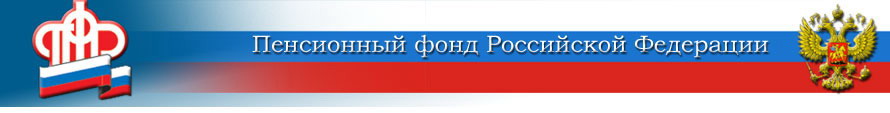 Более 21 тысячи калужских школьников получают максимальное пособие на детей от 8 до 17 лет.	В Калужской области ежемесячное пособие на детей от 8 до 17 лет в максимальном размере (100%) выплачивается родителям 21 111 детей школьного возраста. Сумма такой выплаты семьям в нашем регионе составляет  13 264 руб. на  каждого ребенка.	Согласно условиям оформления пособия, размер выплаты зависит от доходов родителей и может составлять 50%, 75% или 100% прожиточного минимума ребенка в регионе. Если при назначении пособия в базовом размере (50% ПМ) доход на одного человека в семье оказывается меньше среднедушевого прожиточного минимума, выплату увеличивают до 75%. Если с учетом этого средний доход семьи по-прежнему не дотягивает до прожиточного минимума, ОПФР по Калужской области устанавливает пособие в максимальном размере - 100% регионального прожиточного минимума ребенка.	При назначении пособия применяются критерии нуждаемости, которые наряду с доходами включают принадлежащее семье имущество.	Процедура оформления пособия проста. В большинстве случаев для оформления выплаты достаточно заявления. Остальные сведения ОПФР по Калужской области подтверждает через государственные информационные системы и по межведомственному взаимодействию.	Подать заявление на выплату можно на портале госуслуг, в клиентских офисах ОПФР по Калужской области  и региональных МФЦ. Напомним, что с 1 января 2023 года вводится единое пособие на детей и беременных женщин, которое постепенно заменит шесть действующих мер поддержки, включая выплаты в связи с рождением или усыновлением ребенка, выплаты до достижения ребенком 3 лет, а также выплаты на детей от 3 до 8 лет и от 8 до 17 лет.Пособие будет предоставлять Социальный фонд России. При назначении выплаты будут применяться единые правила и комплексная оценка нуждаемости семьи. В зависимости от доходов родителей размер пособия будет дифференцированным: 50%, 75% или 100% регионального прожиточного минимума. По таким правилам сегодня выплачиваются пособия для семей с детьми от 3 до 8 лет и от 8 до 17 лет.Пресс-служба ОПФР по Калужской области